На № 15-Исх-17504 от 21.09.2018Заключение об оценке регулирующего воздействия проекта постановления Правительства Ханты-Мансийского автономного округа – Югры 
«О внесении изменений в постановление Правительства 
Ханты-Мансийского автономного округа – Югры от 19 июня 2015 года № 172-п «О подушевых нормативах финансирования социальных услуг 
в Ханты-Мансийском автономном округе – Югре» (далее – проект, постановление № 172-п) Департамент экономического развития Ханты-Мансийского автономного округа – Югры (далее – уполномоченный орган, автономный округ) в соответствии с пунктом 2.2 Порядка проведения оценки регулирующего воздействия (далее – ОРВ) проектов нормативных правовых актов, подготовленных исполнительными органами государственной власти автономного округа, экспертизы и оценки фактического воздействия нормативных правовых актов автономного округа, затрагивающих вопросы осуществления предпринимательской 
и инвестиционной деятельности, утвержденного постановлением Правительства автономного округа от 30 августа 2013 года № 328-п 
(далее – Порядок), рассмотрев проект, пояснительную записку, свод предложений по результатам проведения публичных консультаций, сводный отчет об ОРВ проекта (далее – свод предложений, сводный отчет), подготовленные Департаментом социального развития автономного округа (далее – Депсоцразвития Югры, регулирующий орган), сообщает следующее.Проект направлен регулирующим органом для подготовки настоящего заключения впервые.Проект отнесен к средней степени регулирующего воздействия, поскольку в нем содержатся положения, изменяющие ранее установленные обязанности для субъектов предпринимательской деятельности.Информация об ОРВ проекта размещена на Портале для публичного обсуждения проектов и действующих нормативных актов органов власти http://regulation.admhmao.ru (далее – Портал) 14 августа 2018 года.Депсоцразвития Югры проведены публичные консультации 
по проекту в период с 14 по 27 августа 2018 года.По результатам проведенных публичных консультаций поступили отзывы: об отсутствии предложений и замечаний к проекту 
от Уполномоченного по защите прав предпринимателей в автономном округе, Союза «Торгово-промышленная палата Ханты-Мансийского автономного округа – Югры», Фонда поддержки предпринимательства Югры, Региональной службы по тарифам автономного округа;от общества с ограниченной ответственностью «Ковчег» 
с замечанием, согласно которому при стационарном обслуживании 
в пансионате «Резиденция для пожилых» регулярно возникает вопрос обеспечения пятиразового питания на сумму в размере 319 рублей 
87 копеек, из которой также осуществляется выплата заработной платы двум работникам пансионата.Документы, подтверждающие урегулирование разногласий 
с участником публичных консультаций, Депсоцразвития Югры 
не представлены.Проект разработан в соответствии с:Федеральным законом от 28 декабря 2013 года № 442-ФЗ 
«Об основах социального обслуживания граждан в Российской Федерации»; постановлением Правительства Российской Федерации от 1 декабря 2014 года № 1285 «О расчете подушевых нормативов финансирования социальных услуг» (далее – постановление № 1285);Законом автономного округа от 19 ноября 2014 года № 93-оз 
«Об утверждении перечня социальных услуг, предоставляемых поставщиками социальных услуг в Ханты-Мансийском автономном 
округе – Югре»;постановлением Правительства автономного округа от 19 декабря 2014 года № 500-п «О Порядке утверждения тарифов 
на социальные услуги на основании подушевых нормативов финансирования социальных услуг в Ханты-Мансийском автономном округе – Югре» (далее – постановление № 500-п).Проектом предлагается увеличение действующих значений подушевых нормативов финансирования на 4%, что соответствует прогнозному индексу потребительских цен в соответствии 
с распоряжением Правительства автономного округа от 20 октября 
2017 года № 610-рп «О прогнозе социально-экономического развития Ханты-Мансийского автономного округа – Югры на 2018 год 
и на плановый период 2019 и 2020 годов».Согласно информации, указанной в сводном отчете, предлагаемое правовое регулирование затрагивает интересы:184 юридических лиц, индивидуальных предпринимателей (негосударственных поставщиков социальных услуг);2 538 физических лиц (получателей социальных услуг).В соответствии с Методикой оценки стандартных издержек субъектов предпринимательской и инвестиционной деятельности, возникающих в связи с исполнением требований регулирования, утвержденной приказом уполномоченного органа от 30 сентября 2013 года № 155 «Об утверждении методических рекомендаций по проведению оценки регулирующего воздействия проектов нормативных правовых актов, экспертизы и оценки фактического воздействия нормативных правовых актов», произведены расчеты издержек потенциальных адресатов предлагаемого правового регулирования. Средние издержки одного субъекта предпринимательской деятельности, связанные 
с представлением отчетности, составят 25,9 тыс. рублей.Расчет подушевых нормативов, установленных постановлением 
№ 172-п осуществлен в соответствии с методическими рекомендациями, утвержденными постановлением № 1285.Подушевые нормативы финансирования установлены в расчете 
на одного получателя социальных услуг, включенных в перечень социальных услуг, предоставляемых поставщиками социальных услуг.Подушевые нормативы финансирования определены исходя 
из прямых и косвенных расходов на предоставление социальных услуг 
за период, предшествующий расчетному, с применением индекса роста цен (тарифов) на соответствующие товары и услуги. Всего постановлением № 172-п установлены размеры 124 видов подушевых нормативов финансирования социальных услуг.На примере услуги по уборке снега с проезжей части (в частном секторе, сельской местности), подушевой норматив финансирования, установленный в постановлении № 172-п в размере 193,81 рубля, складывается из следующих расходов:  1) прямые расходы, непосредственно связанные с предоставлением социальной услуги ее получателю (расходы на оплату труда и начисления на выплаты по оплате труда персонала, предоставляющего социальную услугу) – 178,41 рублей;2) косвенные расходы, необходимые для предоставления социальной услуги – 15,40 рублей, из них расходы на:– оказание услуг связи (количество телефонных точек для специалистов, непосредственно не оказывающих социальные услуги); – оказание услуг почтовой связи (предоставление отчетности поставщиками социальных услуг);– аренду имущества;– материальные затраты (канцелярские товары: ручки шариковые, карандаши простые, бумага офисная).Подушевые нормативы финансирования социальных услуг  
в дальнейшем используются для расчета тарифов на социальные услуги (далее – тарифы). Негосударственные (коммерческие и некоммерческие) организации социального обслуживания, осуществляющие деятельность в автономном округе, в том числе социально ориентированные некоммерческие организации, предоставляющие социальные услуги, индивидуальные предприниматели, осуществляющие социальное обслуживание, самостоятельно устанавливают тарифы финансирования социальных услуг.Правила утверждения тарифов на социальные услуги на основании подушевых нормативов финансирования социальных услуг в автономном округе установлены постановлением № 500-п.Расчет тарифа осуществляется путем сложения подушевого норматива финансирования услуги и необходимой прибыли в размере 
не более 15% от стоимости услуги. Тариф применяется при определении размеров выплат из бюджета автономного округа компенсации поставщикам социальных услуг. Тарифы на социальные услуги, предоставляемые организациями социального обслуживания автономного округа, утверждает исполнительный орган государственной власти автономного округа, осуществляющий функции по реализации единой государственной политики и нормативному правовому регулированию, региональному государственному контролю (надзору) в области регулируемых государством цен (тарифов) на товары (услуги) – РСТ Югры.В соответствии с постановлением № 172-п РСТ Югры принят приказ от 14 августа 2015 года № 94-нп «Об установлении тарифов на социальные услуги, предоставляемые организациями социального обслуживания Ханты-Мансийского автономного округа – Югры».Согласно информации, указанной пункте 9.4.3 сводного отчета, реализация постановления № 172-п повлечет расходы средств бюджета автономного округа в размере 720 000,0 тыс. рублей, в том числе по годам:на 2019 год – 130 000,0 тыс. руб.;на 2020 год – 130 000,0 тыс. руб.;на 2021 год – 130 000,0 тыс. руб.;на 2022 год – 160 000,0 тыс. руб.;на 2023 год – 170 000,0 тыс. руб.Уполномоченным органом проведен мониторинг нормативных правовых актов других субъектов Российской Федерации, устанавливающих подушевые нормативы финансирования социальных услуг.Мониторинг нормативных правовых актов указанных выше  субъектов Российской Федерации показал, что при установлении подушевых нормативов финансирования социальных услуг применяется различное правовое регулирование, в части их размеров. Так, например, нормативы на наиболее распространенную услугу, оказываемую на дому, «покупка и доставка на дом продуктов питания» находятся в разном диапазоне:автономный округ – 167,95 рублей;Свердловская область – 109,62 рублей;Приморский край – 178,16 рублей;город Санкт-Петербург – 224,21 рубля;Республика Башкортостан – 1 143,58 рубля.Также, в Методических рекомендациях по расчету подушевых нормативов финансирования социальных услуг, утвержденных постановлением № 1285, подушевые нормативы финансирования предложено устанавливать дифференцировано для городской и сельской местности в зависимости от форм социального обслуживания, 
в Приморской крае нормативы на социальные услуги установлены отдельно для города и села, а в иных анализируемых субъектах Российской Федерации, как и в автономном округе, такое разграничение отсутствует.Кроме того, подушевые нормативы утверждены субъектами Российской Федерации за услугу, а в автономном округе установлена поминутная тарификация по следующим видам социальных услуг:помощь в приготовлении пищи;социальное такси.По результатам рассмотрения документов установлено, что при осуществлении ОРВ проекта процедуры, предусмотренные Порядком, 
не соблюдены:– не представлена информация об обсуждении проекта на заседании Общественного совета при Депсоцразвития Югры в соответствии 
с подпунктом 3.1 пункта 3 протокола заседания Совета при Правительстве автономного округа по вопросам развития инвестиционной деятельности 
в автономном округе от 6 ноября 2014 года № 17;– не представлены документы, подтверждающие урегулирование разногласий с участником публичных консультаций (обществом 
с ограниченной ответственностью «Ковчег»);– в пояснительной записке отсутствует информация, предусмотренная пунктом 4.13 Порядка;– не представлен и не размещен на Портале свод предложений, содержащий информацию об учете либо отклонении мнения участников публичных консультаций и аргументированную позицию регулирующего органа по всем полученным мнениям участников публичных консультаций. Кроме того, отсутствует информация о письменном информировании Объединения работодателей автономного округа, 
Ханты-Мансийского регионального отделения Российского союза промышленников и предпринимателей в соответствии с пунктом 4.2 Порядка, с которым Депсоцразвития Югры заключено соглашение 
о взаимодействии при проведении ОРВ (экспертизы, оценки фактического воздействия);– информация, представленная в сводном отчете, свидетельствует 
о его некачественной подготовке. К отчету выявлены следующие замечания:установленные сроки проведения публичного обсуждения 
не соответствуют срокам, указанным на Портале;в пунктах 4.1 и 4.2 отсутствует информация об опыте решения аналогичных проблем в других субъектах Российской Федерации, а также источниках данных;в пункте 7.1.5 и разделе 10 не произведена количественная оценка преимуществ и (или) иных выгод субъектов предпринимательской деятельности;в пункте 12.2 не указаны количественно измеримые показатели (индикаторы), которые характеризуют степень достижения целей регулирования.На основании изложенного, проект остается без согласования 
и подлежит направлению после урегулирования разногласий 
с участником публичных консультаций, устранения выявленных замечаний, вместе с доработанными сводным отчетом, сводом предложений и пояснительной запиской для повторного проведения процедур, предусмотренных Порядком, начиная с соответствующей невыполненной или выполненной ненадлежащим образом процедуры.Исполнитель:Консультант отдела оценки регулирующего воздействия и экспертизы административных регламентовуправления государственного реформирования Коломоец Евгений Витальевич, тел. 35-03-10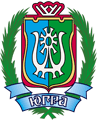 ДЕПАРТАМЕНТ ЭКОНОМИЧЕСКОГО РАЗВИТИЯХАНТЫ-МАНСИЙСКОГО АВТОНОМНОГО ОКРУГА – ЮГРЫ(ДЕПЭКОНОМИКИ ЮГРЫ)ул. Мира, д. 5, г. Ханты-Мансийск,Ханты-Мансийский автономный округ – Югра(Тюменская область), 628006,Телефон: (3467) 39-20-58Факс: (3467) 39-21-02E-mail: Econ@admhmao.ru[Номер документа][Дата документа]п/пНаименование нормативного правового актаСодержание правового регулирования аналогичной проблемыСодержание правового регулирования в предлагаемом проекте1.Приказ Министерства социальной политики Свердловской области от 28 мая 2015 года № 345«Об утверждении подушевых нормативов финансирования социальных услуг»Наименование социальных услуг:1) покупка и доставка на дом продуктов питания в районе проживания клиента – 109,62 рублей;2) покупка в районе проживания клиента и доставка на дом промышленных товаров первой необходимости, средств санитарии и гигиены, средств ухода, книг, газет, журналов – 110,46 рублей;3) помощь в приготовлении пищи – 80,01 рублей;4) оплата за счет средств получателя социальных услуг жилищно-коммунальных услуг и услуг связи – 117,04 рублей;Наименование социальных услуг:1) покупка за счет средств получателя социальных услуг и доставка на дом продуктов питания, промышленных товаров первой необходимости, средств санитарии и гигиены, средств ухода, книг, газет, журналов – 167,95 рублей;2) помощь в приготовлении пищи – 6,77 рублей;3) оплата за счет средств получателя социальных услуг жилищно-коммунальных услуг и услуг связи – 167,96 рублей;2.Приказ Министерства труда и социальной защиты населения Республики Башкортостан от 5 сентября 2017 года № 439-о «Об установлении подушевых нормативов финансирования социальных услуг, предоставляемых получателям социальных услуг в форме социального обслуживания на дому, на 2017 год»Наименование социальных услуг:1) прием заказа на покупку за счет средств получателя социальных услуг, в том числе продуктов питания (за исключением алкогольной продукции), горячих готовых блюд – 1 143,58 рублей;2) помощь в приготовлении пищи – 478,32 рублей;3) оплата за счет средств получателя социальных услуг жилищно-коммунальных услуг и услуг связи – 104,76 рублей.Наименование социальных услуг:1) покупка за счет средств получателя социальных услуг и доставка на дом продуктов питания, промышленных товаров первой необходимости, средств санитарии и гигиены, средств ухода, книг, газет, журналов – 167,95 рублей;2) помощь в приготовлении пищи – 6,77 рублей;3) оплата за счет средств получателя социальных услуг жилищно-коммунальных услуг и услуг связи – 167,96 рублей;3.Приказ Департамента труда и социального развития Приморского края от 1 декабря 2015 года № 661«Об утверждении подушевых нормативов финансирования социальных услуг»Наименование социальных услуг:1) покупка за счет средств получателя социальных услуг и доставка на дом продуктов питания, промышленных товаров первой необходимости, средств санитарии и гигиены, средств ухода, книг, газет, журналов:городская местность – 142,53 рублей;сельская местность – 178,16 рублей;2) помощь в приготовлении пищи:городская местность – 85,52 рублей;сельская местность – 106,90 рублей;3) оплата за счет средств получателя социальных услуг жилищно-коммунальных услуг и услуг связи:городская местность – 57,00 рублей;сельская местность – 71,25 рублей.Наименование социальных услуг:1) покупка за счет средств получателя социальных услуг и доставка на дом продуктов питания, промышленных товаров первой необходимости, средств санитарии и гигиены, средств ухода, книг, газет, журналов – 167,95 рублей;2) помощь в приготовлении пищи – 6,77 рублей;3) оплата за счет средств получателя социальных услуг жилищно-коммунальных услуг и услуг связи – 167,96 рублей;4.Постановление  Комитета по экономической политике и стратегическому планированию Санкт-Петербурга от 15 ноября 2016 года№ 146-р «Об утверждении подушевых нормативов финансирования социальных услуг на 2017 год» Наименование социальных услуг:1) покупка за счет средств получателя социальных услуг и доставка на дом продуктов питания, промышленных товаров первой необходимости, средств санитарии и гигиены, средств ухода, книг, газет, журналов – 224,21 рублей;2) помощь в приготовлении пищи – 167,72 рублей;3) оплата за счет средств получателя социальных услуг жилищно-коммунальных услуг и услуг связи – 167,89 рублей.Наименование социальных услуг:1) покупка за счет средств получателя социальных услуг и доставка на дом продуктов питания, промышленных товаров первой необходимости, средств санитарии и гигиены, средств ухода, книг, газет, журналов – 167,95 рублей;2) помощь в приготовлении пищи – 6,77 рублей;3) оплата за счет средств получателя социальных услуг жилищно-коммунальных услуг и услуг связи – 167,96 рублей;Заместитель директора Департамента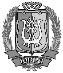 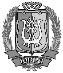 ДОКУМЕНТ ПОДПИСАНЭЛЕКТРОННОЙ ПОДПИСЬЮСертификат  [Номер сертификата 1]Владелец [Владелец сертификата 1]Действителен с [ДатаС 1] по [ДатаПо 1]В.У.Утбанов